CURRICULUM VITAE OF ADRIENNE THERONCURRICULUM VITAE OF ADRIENNE THERONCURRICULUM VITAE OF ADRIENNE THERONCURRICULUM VITAE OF ADRIENNE THERONCURRICULUM VITAE OF ADRIENNE THERONCURRICULUM VITAE OF ADRIENNE THERON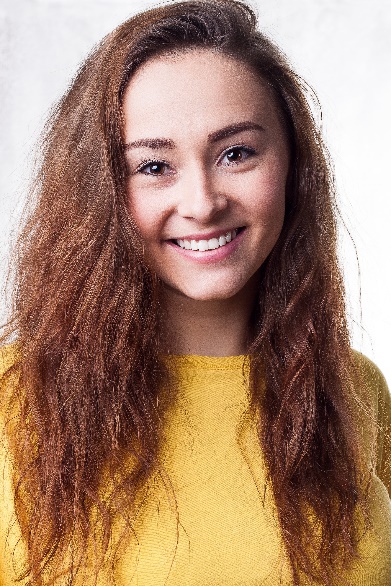 gender:FemaleFemaleFemaleage:212121height:1.601.601.60waist:323232hips:323232shoe:3/43/43/4hair:BrownBrownBrowneyes:BrownBrownBrownlanguages:English, Afrikaans, Spanish (fluent)English, Afrikaans, Spanish (fluent)English, Afrikaans, Spanish (fluent)accents:General American, Standard BritishGeneral American, Standard BritishGeneral American, Standard BritishSKILLSSKILLSSKILLSSKILLSSKILLSSKILLSSinging (Soprano D3 – F3)Singing (Soprano D3 – F3)Singing (Soprano D3 – F3)Singing (Soprano D3 – F3)Singing (Soprano D3 – F3)Singing (Soprano D3 – F3)TERTIARY EDUCATIONTERTIARY EDUCATIONTERTIARY EDUCATIONTERTIARY EDUCATIONTERTIARY EDUCATIONTERTIARY EDUCATIONyearqualificationqualificationqualificationinstitutioninstitution2017-2019Diploma Musical Theatre (Dancing Major)Diploma Musical Theatre (Dancing Major)Diploma Musical Theatre (Dancing Major)Oakfields CollegeOakfields CollegeTHEATRE EXPERIENCETHEATRE EXPERIENCETHEATRE EXPERIENCETHEATRE EXPERIENCETHEATRE EXPERIENCETHEATRE EXPERIENCEyearproductionproductionproductionrolerole2019Santa Clause is Coming to TownVR Theatricals, Pieter Torien TheatreSanta Clause is Coming to TownVR Theatricals, Pieter Torien TheatreSanta Clause is Coming to TownVR Theatricals, Pieter Torien TheatreEnsemble Ensemble 2019Naledi Awards, Oakfields College		Nelson Mandela TheatreNaledi Awards, Oakfields College		Nelson Mandela TheatreNaledi Awards, Oakfields College		Nelson Mandela TheatreEnsembleEnsemble2018A Chorus Line, DIR: Timothy le RouxOakfields College, The Fringe TheatreA Chorus Line, DIR: Timothy le RouxOakfields College, The Fringe TheatreA Chorus Line, DIR: Timothy le RouxOakfields College, The Fringe TheatreSupporting LeadSupporting Lead2018Home DIR: Ignatius van Heerden	Oakfields College, The Dance FactoryHome DIR: Ignatius van Heerden	Oakfields College, The Dance FactoryHome DIR: Ignatius van Heerden	Oakfields College, The Dance FactoryDancerDancer2017Four, DIR: Ignatius van Heerden	Oakfields College	National Arts FestivalFour, DIR: Ignatius van Heerden	Oakfields College	National Arts FestivalFour, DIR: Ignatius van Heerden	Oakfields College	National Arts FestivalDancerDancerFILM, TV & COMMERCIAL EXPERIENCEFILM, TV & COMMERCIAL EXPERIENCEFILM, TV & COMMERCIAL EXPERIENCEFILM, TV & COMMERCIAL EXPERIENCEFILM, TV & COMMERCIAL EXPERIENCEFILM, TV & COMMERCIAL EXPERIENCEyearproductionproductionproductionroleroleCORPORATE EXPERIENCECORPORATE EXPERIENCECORPORATE EXPERIENCECORPORATE EXPERIENCECORPORATE EXPERIENCECORPORATE EXPERIENCEyearproductionproductionproductionrolerole2019Ghoema Awards		Sun Arena at Times SquareGhoema Awards		Sun Arena at Times SquareGhoema Awards		Sun Arena at Times SquareDancerDancer2019Flash Mob (Nedbank Financial Year End)	Nedbank Head OfficeFlash Mob (Nedbank Financial Year End)	Nedbank Head OfficeFlash Mob (Nedbank Financial Year End)	Nedbank Head OfficeDancerDancer2018The President’s Children’s Fund (Back to school)Ryan Hignett, Kyalami Exhibition CentreThe President’s Children’s Fund (Back to school)Ryan Hignett, Kyalami Exhibition CentreThe President’s Children’s Fund (Back to school)Ryan Hignett, Kyalami Exhibition CentreChorus	Chorus	2016Waterkloof Air Show, David Bloch and CompanyWaterkloof Air BaseWaterkloof Air Show, David Bloch and CompanyWaterkloof Air BaseWaterkloof Air Show, David Bloch and CompanyWaterkloof Air BaseDancerDancerOTHER EXPERIENCEOTHER EXPERIENCEOTHER EXPERIENCEOTHER EXPERIENCEOTHER EXPERIENCEOTHER EXPERIENCEyearproductionproductionproductionrole/positionrole/position